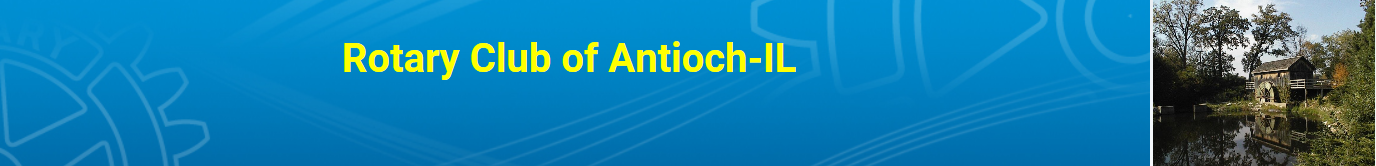 TECHNCAL TRAINING GRANTSAPPLICATION	The Rotary Club of Antioch Illinois is offering one-time financial assistance to individuals interested in entering careers or trades beyond high school that do not require a four-year college degree. The grants will be available for individuals who reside in the High School District #117 residential boundaries. The applicant may be a high school senior or one already in the workforce looking to enter into a new career pathway. Current Rotarians or their immediate family are not eligible. The financial grant will be to support the education, training, equipment, materials, or other funds needed to be successful in a career choice. 	Applications are available on-line at the Antioch Rotary Club web-site (antiochrotary.org). Upon submission the application will be reviewed by a committee of Rotarians and evaluated based upon its merits and the qualifications of the candidate. An individual interview may be a part of the selection process.	An annual grant will be given in the name of Reed Ano, a longtime member of Antioch Rotary and successful local businessman. Other grants will also be available based upon applications received and the club’s financial resources. Name:  ________________________________________________________________________			Last 			First 			Middle InitialAddress ______________________________________________________________________			Street 			City 		State 		Zip Code Date of Birth _____/_____/________E-mail ___________________________________ Phone (______) ______________________Parent/Guardian ______________________________________________________________Address ______________________________________________________________________ 			Street 			City 		State 		Zip Code E-mail ___________________________________ Phone (______) ______________________Field or area of Interest ___________________________________________Plans for entering that field. Describe steps to be taken such as training, apprenticeship, school, or other_____________________________________________________________________________________________________________________________________________________________________Why are you interested in this area __________________________________________________________________________________________________________________________________________________________________________Costs associated with your plan and how do you plan to finance? __________________________________________________________________________________________________________________________________________________________________________   HIGH SCHOOL RECORDName of School Attended _________________________________________________ GPA _______________ Graduation Date _______________Activities in High School, Community and/or Workplace: __________________________________________________________________________________________________________________________________________________________________________ _____________________________________________________________________________________What Are Your Future Plans? _____________________________________________________________________________________________________________________________________________________________________________________________________________________________________Applicant’s Acknowledgment: I have completed this single copy application and have provided the required supporting documents. I understand that an in-person interview may be requested_______________________________________ ____________________ Applicant’s Signature 					DatePlease submit this application to m.tabar@sbcglobal.net